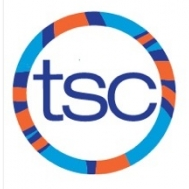 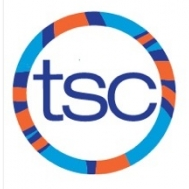 Youth 2					November 2014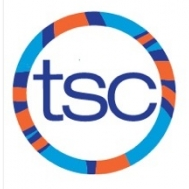 SUNDAYMONDAYTUESDAYWEDNESDAYTHURSDAYFRIDAYSATURDAY16:00-7:30pm Jarvis 23 6:00-7:30pm Central Tech 4Blue & White Meet3:00-6:00pm UT 5676:00-7:30pm Central Tech 86:00-7:30pm Jarvis 9106:00-7:30pm Central Tech 119:00-11:00am Harbord1213Thanksgiving Off 146:00-7:30pm Central Tech 156:00-7:30pmJarvis 16176:00-7:30pm Central Tech 189:00-11:00am Harbord1920216:00-7:30pm Central Tech 226:00-7:30pm Jarvis 23246:00-7:30pm Central Tech 255:30-7:30am UT  26Fall Sprint Meet (12&U)  27286:00-7:30pm Central Tech 296:00-7:30pm Jarvis 30 31Halloween  Off SUNDAYMONDAYTUESDAYWEDNESDAYTHURSDAYFRIDAYSATURDAY19:00-11:00am Harbord  2346:00-7:30pm Central Tech 56:00-7:30pm Jarvis 676:00-7:30pm Harbord 8Newmarket International 9Newmarket International10116:00-7:30pm Central Tech 12Annual Awards Gala13146:00-7:30pm Central Tech 159:00-11:00am Harbord  1617186:00-7:30pm Central Tech 196:00-7:30pm Jarvis 20Annual General Meeting 216:00-7:30pm Central Tech 229:00-11:00am Harbord  2324256:00-7:30pm Central Tech 266:00-7:30pm Jarvis 27 286:00-7:30pm Central Tech 299:00-11:00am Harbord  30SUNDAYMONDAYTUESDAYWEDNESDAYTHURSDAYFRIDAYSATURDAY126:00-7:30pm Central Tech 36:00-7:30pm Jarvis 4 5Mega City 6Mega City 7Mega City  896:00-7:30pm Central Tech 106:00-7:30pm Jarvis 11126:00-7:30pm Central Tech 139:00-11:00am Harbord  141516 6:00-7:30pm Central Tech 176:00-7:30pm Jarvis 1819Winter Holiday No Swim Practice  20Winter Holiday No Swim Practice  21Winter Holiday No Swim Practice  22Winter Holiday No Swim Practice  23Winter Holiday No Swim Practice  24Winter Holiday No Swim Practice  25Winter Holiday No Swim Practice  26Winter Holiday No Swim Practice  276:00-8:00am UT 282910:00am-12:00pm UT  3010:00am-12:00pm UT 31